Még mindig osztálytükör!Gondolkodjatok el a következő kérdéseken! Gondolataitokat lejegyezhetitek a füzetbe. Elküldeni nem kell!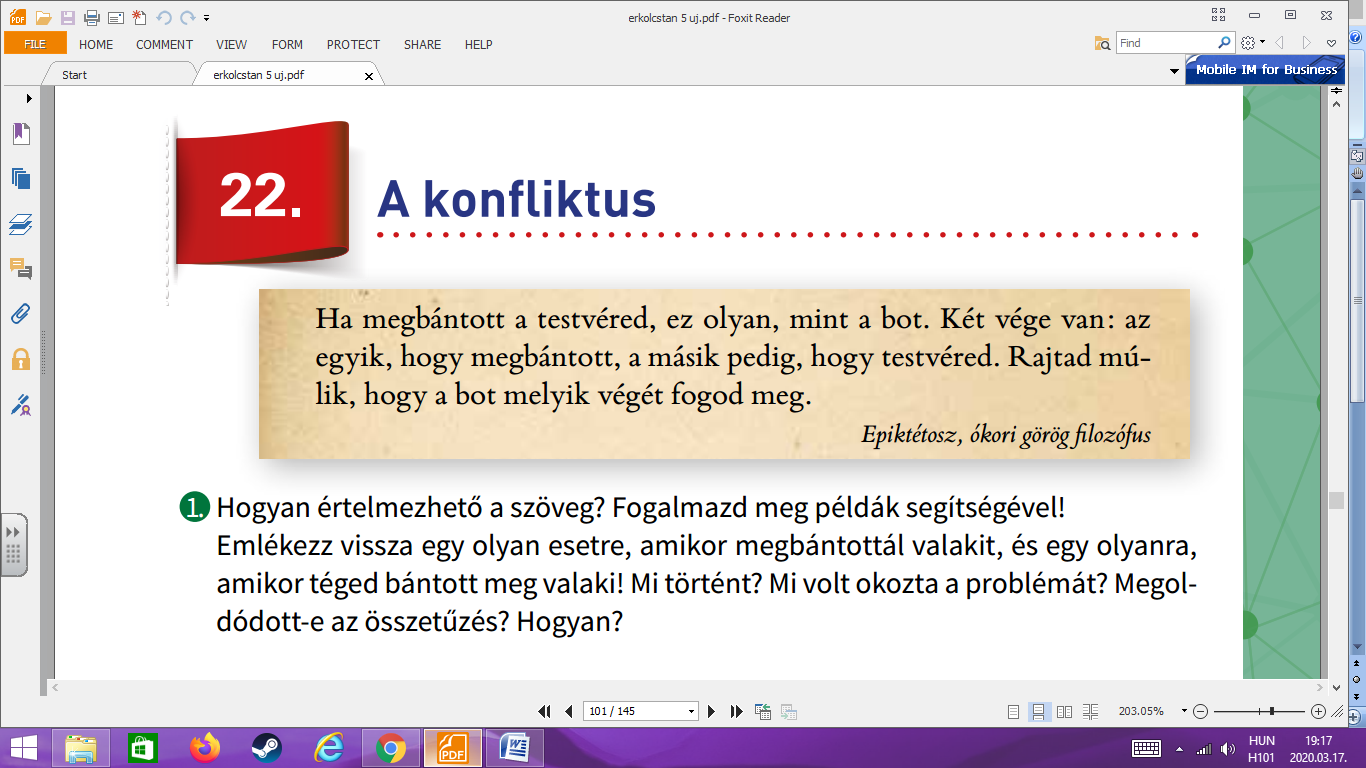 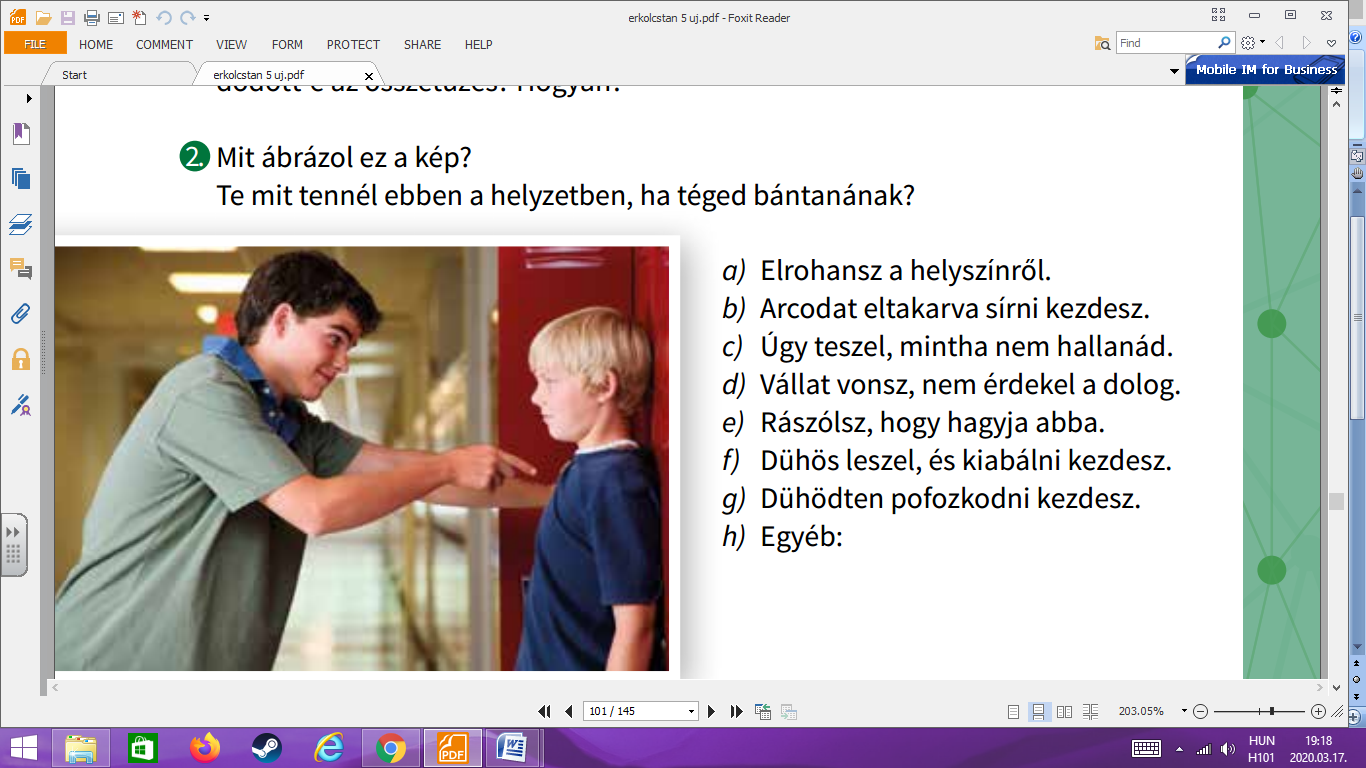 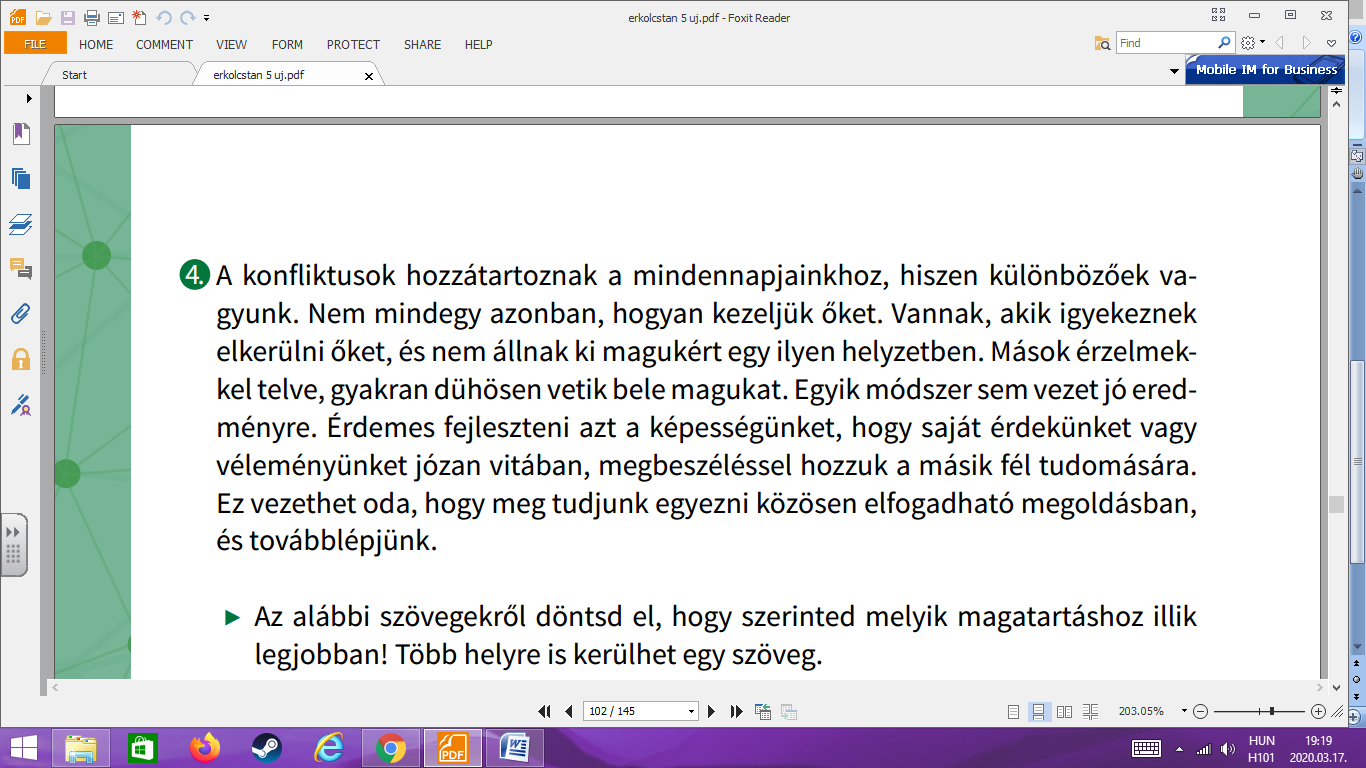 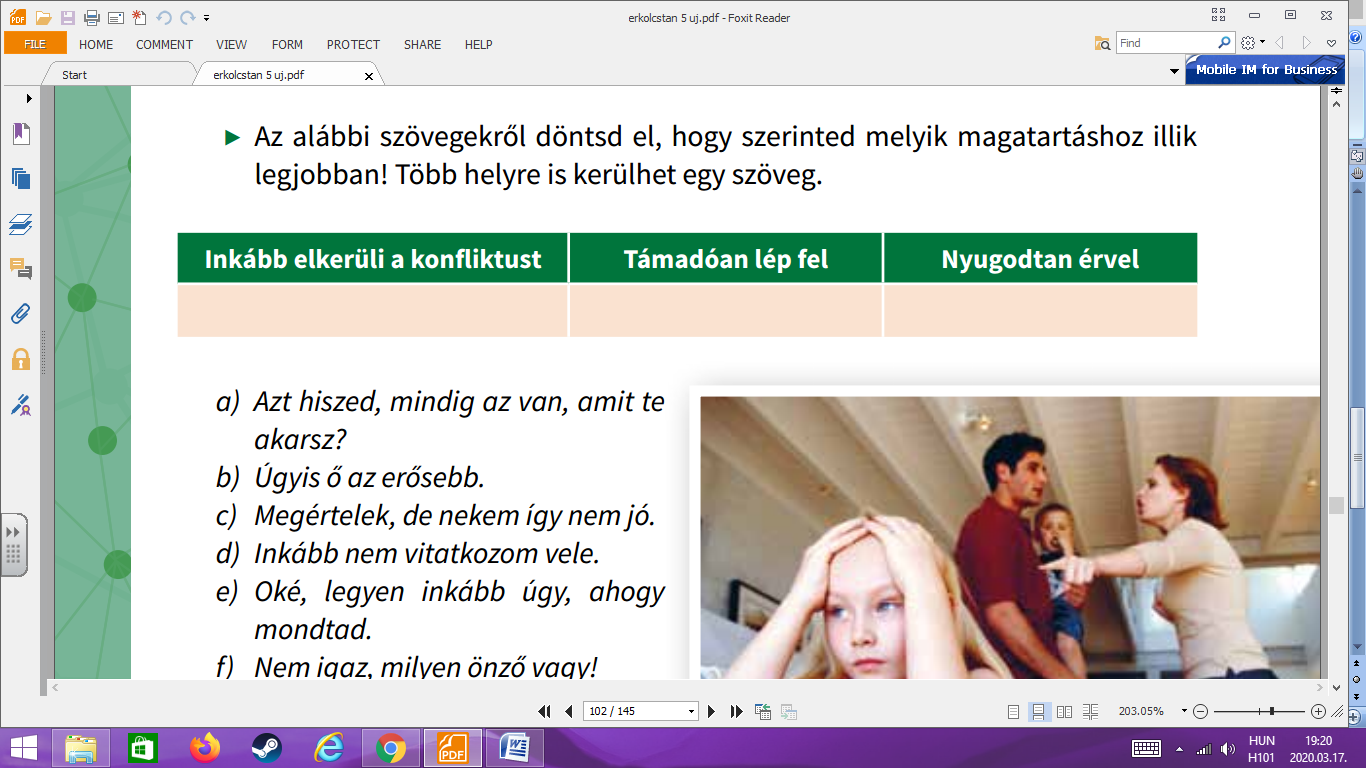 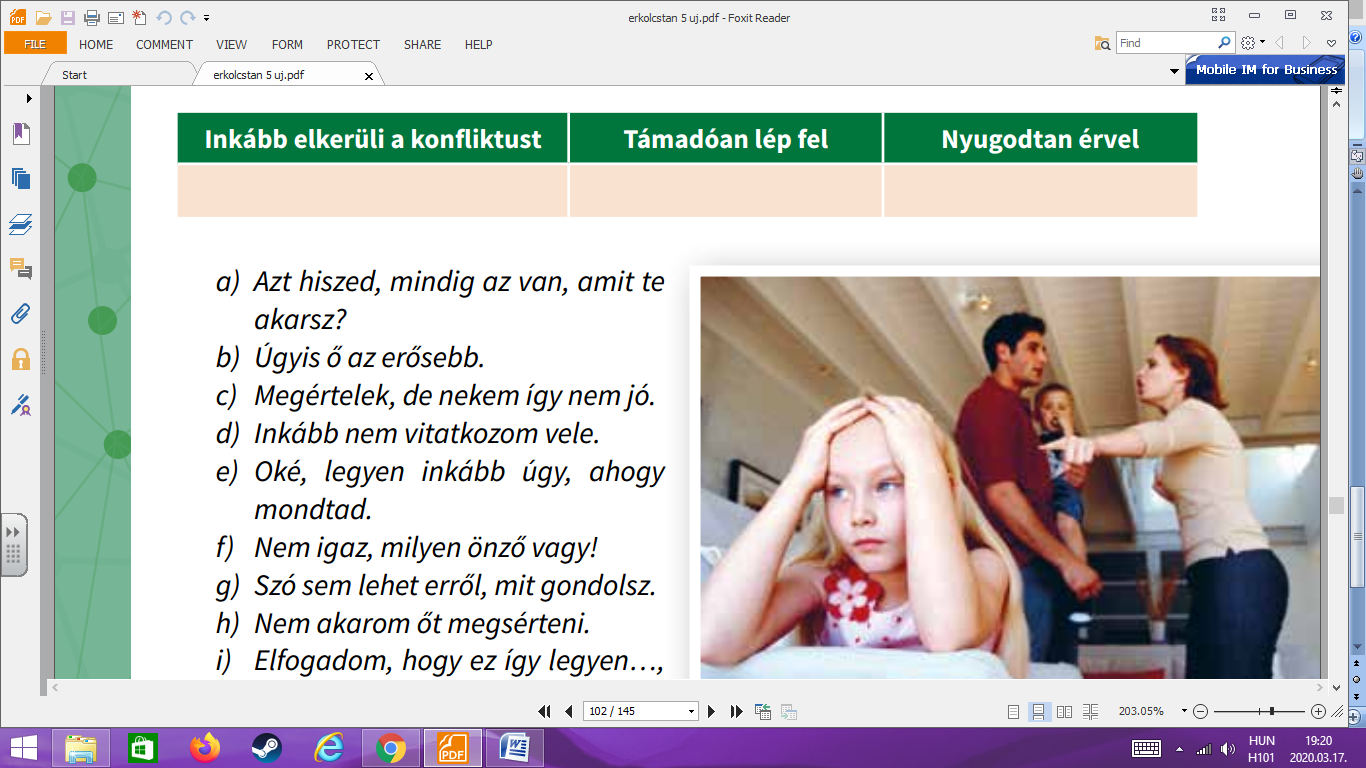 